§286-N.  Retired County and Municipal Law Enforcement Officers and Municipal Firefighters Health Insurance Program Advisory Committee1.  Composition; designation.  The Retired County and Municipal Law Enforcement Officers and Municipal Firefighters Health Insurance Program Advisory Committee, referred to in this section as "the advisory committee," is composed of the following 8 members:A.  Six voting members who are members of the organizations listed in subparagraphs (1) to (4), duly designated by their respective organizations as follows:(1)  One member duly designated by a statewide association of fire chiefs;(2)  One member duly designated by a statewide association of police chiefs;(3)  Two members duly designated by a statewide association of professional firefighters; and(4)  Two members duly designated by a statewide association of police; and  [PL 2019, c. 446, §5 (NEW).]B.  Two ex officio nonvoting members as follows:(1)  The executive director of the office of employee health and benefits within the Department of Administrative and Financial Services, Bureau of Human Resources or the executive director's designee; and(2)  The employee of the Department of Administrative and Financial Services, Bureau of Human Resources, office of employee health and benefits assigned to the program.  [PL 2019, c. 446, §5 (NEW).][PL 2019, c. 446, §5 (NEW).]2.  Compensation of members.  The members of the advisory committee are not entitled to receive compensation for their participation in the advisory committee's activities.[PL 2019, c. 446, §5 (NEW).]3.  Chair.  The executive director of the office of employee health and benefits within the Department of Administrative and Financial Services, Bureau of Human Resources, or the executive director's designee, shall serve as chair.[PL 2019, c. 446, §5 (NEW).]4.  Term.  The terms of the members are as follows.A.  Each member serves a term of 5 years.  [PL 2019, c. 446, §5 (NEW).]B.  A member shall continue to serve after the expiration of that member's term until a qualified successor is designated.  The member's continuation as a member does not change the expiration of that member's term.  [PL 2019, c. 446, §5 (NEW).]C.  The term of a member designated to succeed a member whose term has expired expires 5 years after the expiration date of the term of the previous member, regardless of the effective date of the new designation.  There is no limit to the number of terms to which a member may be designated.  [PL 2019, c. 446, §5 (NEW).]D.  The designating authority shall designate a person to fill a vacancy caused by death, resignation or ineligibility within 60 days.  This designation is for the unexpired portion of the term and must be made from a designation provided by the organization the former member represented, as provided in subsection 1.  With the agreement of the member being replaced and of the designating authority, the member being replaced serves until a replacement is designated.  Otherwise, a vacancy exists until a replacement is designated.  [PL 2019, c. 446, §5 (NEW).]E.  A member is considered to have resigned if:(1)  The member severs the affiliation with the organization that designated the member in accordance with subsection 1; or(2)  The member is absent from 3 consecutive meetings of the advisory committee without good cause as determined by the advisory committee.  [PL 2019, c. 446, §5 (NEW).][PL 2019, c. 446, §5 (NEW).]5.  Transaction of business.  The transaction of business by the advisory committee is governed as follows.A.  Four voting members constitute a quorum for the transaction of any business.  [PL 2019, c. 446, §5 (NEW).]B.  Each member is entitled to one vote.  [PL 2019, c. 446, §5 (NEW).]C.  Affirmative votes of a simple majority of the quorum or, if greater, of the voting members present are necessary for the passage of any resolution or any other action by the advisory committee.  [PL 2019, c. 446, §5 (NEW).][PL 2019, c. 446, §5 (NEW).]6.  Rules.  Rules authorized by section 286‑M, subsection 4, paragraph C must be submitted to the advisory committee for the advisory committee's review and recommendations before those rules may be adopted.[PL 2019, c. 446, §5 (NEW).]SECTION HISTORYPL 2019, c. 446, §5 (NEW). The State of Maine claims a copyright in its codified statutes. If you intend to republish this material, we require that you include the following disclaimer in your publication:All copyrights and other rights to statutory text are reserved by the State of Maine. The text included in this publication reflects changes made through the First Regular Session and the First Special Session of the131st Maine Legislature and is current through November 1, 2023
                    . The text is subject to change without notice. It is a version that has not been officially certified by the Secretary of State. Refer to the Maine Revised Statutes Annotated and supplements for certified text.
                The Office of the Revisor of Statutes also requests that you send us one copy of any statutory publication you may produce. Our goal is not to restrict publishing activity, but to keep track of who is publishing what, to identify any needless duplication and to preserve the State's copyright rights.PLEASE NOTE: The Revisor's Office cannot perform research for or provide legal advice or interpretation of Maine law to the public. If you need legal assistance, please contact a qualified attorney.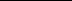 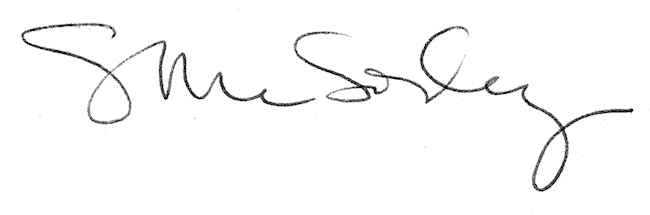 